December xx, 2017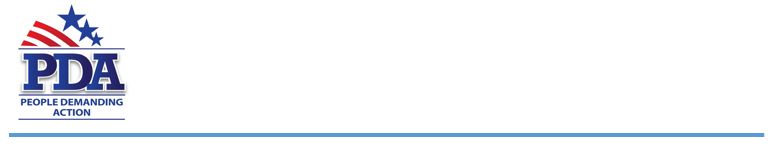 
Representative [Representative Name]
[Address]
[City, State Zip]Dear Representative [Representative Last Name],At a time when study after study reveals the increasing urgency of acting rapidly to move away from fossil fuels and onto 100% renewable energy, we ask you to cosponsor the Off Fossil Fuels for a Better Future Act (HR 3671 – Gabbard D-HI).This visionary legislation is the strongest climate bill introduced to date and recognizes that we must make massive changes to our energy system in the next decade if we are to avoid the worst impacts of climate change. Additionally, the bill recognizes the need to place racial and economic justice at the forefront of the climate fight. Low-wealth communities and communities of color, including Native American communities, are being impacted first and worst by global warming right now. The bill addresses this reality by creating the Center for Clean Energy Workforce Development, which will create jobs giving priority to disadvantaged communities, while transforming our energy economy and putting us on a path to 100% renewable energy by 2035.We remain deeply concerned about any weakening of measures set in place to address the growing threat of the climate emergency.  With a dismal race to advance the interests of their corporate special interest donors, the Trump administration and its Republican Congressional leaders is failing us all as well as future generations by ignoring the needs of our planet.  In order to turn around the damage being done by our continued over-dependence on fossil fuels, we must make significant progress in this decade if we can hope to save our planet from the worst ravages of climate change. Until we have made a 100% commitment to renewables as our energy source, we cannot pretend we are taking the emergency seriously.  The OFF Act will stop fossil fuel projects, create tens of thousands of new jobs while transforming our energy economy, begin to address environmental injustices and put us on the path towards the national mobilization necessary to address the climate crisis.People Demanding Action joins with more than 60 national organization and 120 state organizations in urging you to cosponsor this important legislation and publicly and forcefully advocate for its passage.The Continuing Resolution to fund the government expires on December 22nd. Please vote no on any Continuing Resolution or Omnibus bill that does not include a clean Dream ActRespectfully,Your Name]
[Your Chapter]